PROJEKTOVÝ ZÁMĚR / PROJEKTOVÁ ŽÁDOSTSpecifický vysokoškolský výzkum*) Je předpokládána účast dalších studentů, vzhledem k současné situaci je však problematické studenty oslovit k zahájení spolupráce. Výzkum je však možno provést i za pomoci jednoho studenta.Krátký popis projektového záměru:Popis předpokládaných výsledků: Způsob zapojení studentů: Popis nákladových položek:Komentář k rozpočtu:V Českých Budějovicích 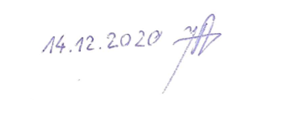 Název projektu:Možnosti využití GPS lokátorů jako ochranu proti odcizení vozidelHlavní řešitel:Doc. Ing. Ján Ližbetin, PhD.Další řešitelé (studenti)Michal ŠímaTbd.1 *)Tbd.2 *)Tbd.3 *)Další řešitelé (AP):Ing. Jan PečmanCílem výzkumu je probrat možnosti využití GPS (Global Positioning System) lokátorů jako ochrany vozidel proti odcizení. Toto téma bude zaměřeno na jízdní kola, elektrokola a také na historická vozidla, jejichž legislativní hodnota je nízká, zatímco jejich historická hodnota je mnohdy takřka nevyčíslitelná. Tento paradox se projevuje i ve velmi obtížných možnostech pojištování historických vozidel proti odcizení a mnohdy odradí potenciální investory před jejich pořizováním. Podle přehledu Federace klubů historických vozidel České republiky dochází z drtivé většiny ke krádežím historických motocyklů (více na https://www.fkhv.cz/ukradena-vozidla/). Výzkum je rozdělen na tři části:Analýza sledovatelnosti vybraných GPS lokátorů při jejich pohybu ve vozidlech v předem definovaných podmínkách a časeSyntéza nasbíraných datLaboratorní zkoušky GPS lokátorů v různých klimatických podmínkáchPředpokládaná doba trvání projektu je jeden kalendářní rok.Odborný článek Seznam doporučujících opatření pro umístění a provoz GPS lokátorů pro zmíněné účelyPrůmyslové nebo užitné vzory (například tvary pro uchycení GPS lokátoru pro uchycení na nosné části vozidla)Zapojení studentů je předpokládáno především v analytické části. Je očekávána spolupráce se třemi studenty, nicméně, jak bylo zmíněno výše, vzhledem k současné pandemické situaci bylo problematické studenty oslovit. Studenti se budou podílet na zpracování analytické části práce a tvorby dokumentace. POPIS POLOŽKYPOPIS POLOŽKYPlánSkutečnostRozdílAMzdy zaměstnanců3000 Kč1 ADoc. Ing. Ján Ližbetin, PhD.2000 Kč2 AIng. Jan Pečman1000 KčBOstatní osobní náklady---1 B------CStipendia8000 Kč1 CMichal Šíma2000 Kč2 CTbd.12000 Kč3 CTbd.22000 Kč4 CTbd.32000 KčDProvozní náklady (cestovné, materiál, kancelářské potřeby)23000 Kč1 Dcestovné7000 Kč2 DPořízení vybraných GPS lokátorů12000 Kč3 DNákup doplňkového vybavení pro výzkum4000 KčEInvestiční náklady---1 E------FSlužby3500 Kč1 FPoplatek za registraci průmyslového nebo užitného vzoru1500 Kč2 FPoplatek za publikování článku2000 KčGDalší náklady projektu---1 G------CELKEMCELKEM37500 KčV případě nedostatku finančních prostředků je možno některé částky redukovat o zhruba 50%.